Western Australia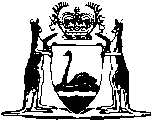 Perth Anglican Church of Australia Collegiate School Act 1885Compare between:[03 May 2002, 02-a0-09] and [08 May 2015, 03-a0-02]Western AustraliaPerth Anglican Church of Australia Collegiate School Act 1885 An Act to  the Corporation of ‘The Governors of the Perth Church of England Collegiate School’, and for other purposes. PreambleWhereas by an Ordinance of the Legislative Council, made and passed in the 29th year of the reign of Her present Majesty, No. 12, of 1863 , the Lord Bishop of Perth, the Very Reverend the Dean of Perth, and the Venerable the Archdeacon of Perth, for the time being, and the other Governors for the time being of the Perth Church of England Collegiate School elected or thereafter to be elected in pursuance of the Statutes and Regulations thereof as adopted by the council of Governors, and specified and set forth in the Schedule to the said recited Ordinance annexed, were constituted and declared to be one Body Corporate by the name of ‘The Governors of the Perth Church of England Collegiate School’;  And whereas the said Corporate Body has not been able to carry out the objects for which it was incorporated , and it is expedient to dissolve the same; And whereas the surviving Governors of the said Collegiate School and the majority of the principal donors of the funds contributed for the purpose of purchasing the School site, buildings, and premises, are desirous that the same should be vested in ‘The Standing Committee of the Synod of the West Australian Branch of the Church of England’ , to be held and applied by such Committee to such educational purposes as such  shall consider to be most nearly in accordance with the objects for which the said School was originally established; And whereas the said  site comprises the parcels of land known and marked on the Government plans of the city of Perth as allotments H 7 and H 1, containing together one and eight-tenths acres or thereabouts;Be it therefore enacted by His Excellency the Governor of Western Australia and its Dependencies, by and with the advice and consent of the Legislative Council thereof, as follows: —  1.	Body corporate dissolved 		From and after the passing of this Act the said Body Corporate established by the said recited Ordinance by and under the name of ‘The Governors of the Perth Church of England Collegiate School’ shall be, and the same is hereby dissolved.2.	Body corporate’s land etc. vested in Perth Diocesan Trustees on trust 		The said Perth allotments H 7 and H 1, together with the buildings thereon and all rights, easements, and appurtenances thereto belonging, and all other the lands, tenements, and hereditaments (if any) now belonging to or vested in ‘The Governors of the Perth Church of England Collegiate School’, shall be and are hereby henceforth vested in and shall be held and applied by ‘The Standing Committee of the Synod of the West Australian Branch of the Church of England’  for such educational purposes as such Committee shall consider to be most nearly in accordance with the objects  for which the said School was originally established.3.	Rules and regulations may be made 		It shall be lawful for the said Standing Committee  to make such rules and regulations for the management of any School or College that the said Committee may hereafter establish as to the said Standing Committee shall seem meet, and from time to time to amend, annul, or repeal such rules and regulations, and to make new rules and regulations in lieu thereof.4.	Lands etc. may be mortgaged 		And whereas the Right Reverend Henry Hutton Parry, Bishop of Perth, the chairman of the said Governors, has with the sanction of the said Governors expended certain moneys in building upon, repairing, and improving the said lands, tenements, and hereditaments, and it is deemed expedient to authorise the said Standing Committee  to raise, by mortgage of the said lands, tenements, and hereditaments hereby vested in the said Committee, sufficient funds for the repayment to the said Bishop of the moneys so expended by him as aforesaid, with the interest due thereon: Be it further enacted that it shall be lawful for the said Standing Committee to mortgage the said lands, tenements, and hereditaments, or any part thereof, in fee simple or for any term of years, for any sum of money not exceeding the sum of £1 400 , in such manner as the said Committee shall think fit, and to assure the said lands, tenements, and hereditaments, or any part thereof, to the mortgagee or mortgagees thereof, his, her, or their heirs and assigns, either with or without a power of sale and leasing respectively, in case of default being made in the payment of the principal or interest moneys by such mortgage secured at the time or times therein appointed for the payment thereof respectively, and with such other powers and provisions as shall be deemed expedient; and to give receipts for the money so to be advanced; and the said lands, tenements, and hereditaments shall be held and enjoyed by the mortgagee or mortgagees thereof, his, her, or their heirs and assigns, freed and absolutely discharged from the trusts to which the same may for the time being be subject.[5. 	Deleted60 Vict. private Act s. 6.] 6.	Lands may be leased 		The said Standing Committee  may from time to time demise the same lands, tenements, and hereditaments, or any part thereof, to any person or persons, for any term of years not exceeding 7 years, at such rent or rents and under such covenants and conditions as the said Committee may think fit.[7. 	Deleted60 Vict. private Act s. 6.] 8.	Crown and other rights reserved 		Provided that nothing herein contained shall be deemed to affect any right, title, or interest of Her Majesty, her heirs or successors, or of any body politic or corporate, or of any other person, save and except such as are mentioned herein, and those claiming by, from, through, and under them.[9.	Omitted under the Reprints Act 1984 s. 7(4)(f).]10.	Short title 		This Act may be cited as the Perth Anglican Church of Australia Collegiate School Act 1885 1.	[Section 10 inserted No. 81 of 1966 s. 2; amended No. 121 of 1976 s. 7.]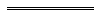 Notes1	This is a compilation of the Perth Anglican Church of Australia Collegiate School Act1885 and includes the amendments made by the other written laws referred to in the following table Thetable also contains information about any .Compilation table2	29 Vict. No. 12 (1865 repealed by this Act s. 9. The reference to  seems to be an error. 	The objects are set out in the preamble to 29 Vict. No. 12 (1865) which relevantly reads:object of teaching the Holy Scriptures in the Original Tongues, the Principles of the Christian Religion, Classics, and Mathematics, together with any Language, Art, Branch of Science, or of Literature that shall from time to time be deemed by the Authorities of the said School to constitute a sound and liberal education;	The body “The Standing Committee of the Synod of the West Australian Branch of the Church of England” was incorporated by 38 Vict. No. 18 (1874). The 1874 Act was repealed by 52 Vict. No. 8 (1888) (now  as the Anglican Church of Australia (Diocesan Trustees) Act 1888). The 1888 Act replaced the Standing Committee referred to above with a new body “The Diocesan Trustees of the Church of England in Western Australia”. The name of that new body was changed to “The Perth Diocesan Trustees” by  of 1918 s.11 Section 5 of the 1888 Act reads as follows:5.	Standing Committee The words Standing Committee in 49th Victoria, No. 19, shall be read as and taken to mean  Diocesan Trustees, and all rights, powers, privileges, and discretions thereby conferred, and all duties thereby imposed upon Standing Committee shall be enjoyed, exercised, and performed by Diocesan Trustees.	The reference to the old currency is of historical interest only and so has not been amended under the Decimal Currency Act 1965.The short title Perth Church of England Collegiate School Act 1885 was inserted by  1966 Anglican Church of Australia Act 1976 s. 7 the Anglican Church of Australia School Lands Act 1896Short titleNumber and yearAssentCommencementUntitled 49 Vict. No. 1924 Sep 188524 Sep 1885Church of England School Lands Act 1896 s. 6 60 Vict. Private Act27 Oct 189627 Oct 1896Statute Law Revision (Short Titles) Act 1966 s. 281 of 196612 Dec 196612 Dec 1966Anglican Church of Australia Act 1976 s. 7121 of 19761 Dec 197624 Aug 1981 (see s. 2(2) and Gazette 30 Jan 1981 p.441)Reprint of the Perth Anglican Church of Australia Collegiate School Act 1885 as at 20 Aug 1987 (includes amendments listed above)Reprint of the Perth Anglican Church of Australia Collegiate School Act 1885 as at 20 Aug 1987 (includes amendments listed above)Reprint of the Perth Anglican Church of Australia Collegiate School Act 1885 as at 20 Aug 1987 (includes amendments listed above)Reprint of the Perth Anglican Church of Australia Collegiate School Act 1885 as at 20 Aug 1987 (includes amendments listed above)Reprint of the Perth Anglican Church of Australia Collegiate School Act 1885 as at 3 May 2002 (includes amendments listed above)Reprint of the Perth Anglican Church of Australia Collegiate School Act 1885 as at 3 May 2002 (includes amendments listed above)Reprint of the Perth Anglican Church of Australia Collegiate School Act 1885 as at 3 May 2002 (includes amendments listed above)Reprint of the Perth Anglican Church of Australia Collegiate School Act 1885 as at 3 May 2002 (includes amendments listed above)